Read Genesis 3:14-24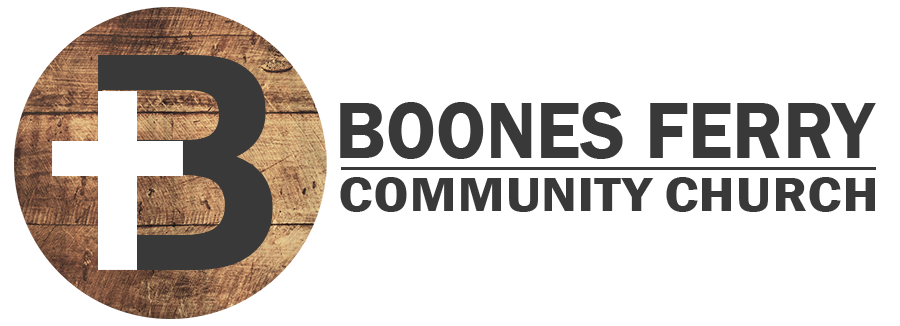 1. How did Sunday's sermon impact you or what did you learn in Word Like Fire? 2. How does God use serpentine characteristics to teach us about Satan through this curse? What specific characteristics does Satan have in common with serpents now? 3. Challenge. Read. Rom. 16:20, Col. 2:15, and Gal. 3:16. What does the prophecy in verse 15 mean? Why is this such a hopeful truth in the midst of all these curses? 4. What strikes you about Eve's curse? How were the marriage roles damaged when compared to what they were originally? 5. When is listening instead of leading wrong in marriage? When is listening good and helpful for leadership? 6. How was it both just and merciful for God to remove Adam and Eve from the garden? How have you experienced the simultaneously painful and loving discipline of God in your life? 7. Reflection. What grace do you need from God to be faithful in your daily work especially when it is feeling futile? Prayer Focus: Let's pray that we would humbly accept the disciplinary consequences God brings into our lives as result of sin.